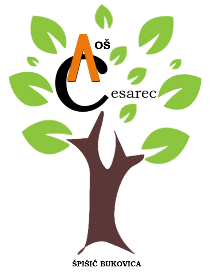 KLASA: 112-03/24-01/02UR BROJ: 2189-19-01-24-03U Špišić Bukovici, 01.03.2024.g.Obavijest kandidatima za radno mjesto učitelja/ice edukacijske rehabilitacijePo završetku natječaja za popunu radnog mjesta za učitelja/ice edukacijske rehabilitacije, objavljenog 19. veljače 2024.g.,  Povjerenstvo je pregledalo pristigle zamolbe te utvrdilo listu kandidata koji su zadovoljili formalne uvjete iz natječaja i mogu pristupiti testiranju koje će se održati u OŠ August Cesarec, V. Nazora 1, Špišić Bukovica.Područja provjere – izvori:1. Zakon o odgoju i obrazovanju u osnovnoj i srednjoj školi 2. Pravilnik o načinima, postupcima i elementima vrednovanja učenika u osnovnoj i srednjoj školi3. Pravilnik o kriterijima za izricanje pedagoških mjera4. Pravilnik o izvođenju izleta, ekskurzija i drugih odgojno-obrazovnih aktivnosti izvan škole5. Obrazac za pisanu pripremu nastavnika6. Statut OŠ August Cesarec Špišić Bukovica7. Kućni red škole8. Pravilnik o osnovnoškolskom i srednjoškolskom odgoju i obrazovanju učenika s teškoćama u razvoju9. Smjernice za rad s učenicima s teškoćama10. Državni pedagoški standard osnovnoškolskog sustava odgoja i obrazovanja11. Etički kodeksLista kandidata za učitelja/icu edukacijske rehabilitacije:1. Nikolina Obrovac Kubiznjak2. Ivona Majstorović3. Ivona OdaljTestiranje za radno mjesto učitelja edukacijske rehabilitacije održat će se u petak 8. ožujka 2024.g. u 11.30 sati. Kandidati koji ostvare najmanje 50% od ukupnog broja bodova, mogu pristupiti drugom dijelu testiranja - intervjuu.Drugi dio testiranja - intervju održat će se u petak 8. ožujka 2024.g. u 13.00 sati.                                                                                                   Povjerenstvo za vrednovanje kandidataOSNOVNA ŠKOLA AUGUST CESAREC, ŠPIŠIĆ BUKOVICAOSNOVNA ŠKOLA AUGUST CESAREC, ŠPIŠIĆ BUKOVICAVladimira Nazora 1,Špišić Bukovica 33404tel/fax: 033 / 716 – 033 tajnica            033 / 716 – 444  ravnateljicaE - mail: ured@os-acesarec-spisicbukovica.skole.hrWeb: http://os-acesarec-spisicbukovica.skole.hr  OIB: 39657433014IBAN: HR8023600001101336251